                                          
              В соответствии со статьями 12 и 132 Конституции Российской Федерации, статьей 35 Федерального закона от 06.10.2003 № 131 - ФЗ «Об общих принципах организации местного самоуправления в Российской Федерации», Закона Оренбургской области от 28.09.2010 № 3822/887-VO-OЗ «О наделении органов местного самоуправления Оренбургской области отдельными государственными полномочиями в сфере водоснабжения и водоотведения и в области обращения с твердыми коммунальными отходами» и руководствуясь статьей 26 Устава муниципального образования Бузулукский район, Совет депутатов муниципального образования Бузулукский район РЕШИЛ:Утвердить Положение об органе по регулированию тарифов организаций в сфере водоснабжения и водоотведения, а также организаций в сфере обращения с твердыми коммунальными отходами согласно приложению.Установить, что настоящее решение вступает в силу после его официального опубликования  на  правовом  интернет-портале  Бузулукского района (www.pp-bz.ru).Контроль за исполнением настоящего решения возложить на постоянную комиссию по жилищно-коммунальному хозяйству, строительству, транспорту и связи.Председатель Совета   депутатов                                                         А.В. ПоповГлава района                                                                                     Н.А. БантюковРазослано: в дело, постоянной комиссии по жилищно-коммунальному хозяйству, строительству, транспорту и связи, отделу ЖКХ, финансовому отделу, Бузулукской межрайпрокуратуре.                                                                        Приложение №1  к решению                                                                        Совета депутатов                                                                        от 29.11.2016г. № 99ПОЛОЖЕНИЕ об органе по регулированию тарифов организаций в сфере водоснабжения и водоотведения, а также организаций в сфере обращения с твердыми коммунальными отходамиОбщие положения1.1. Положение об органе регулирования тарифов организаций в сфере водоснабжения и водоотведения, а также организаций в сфере с обращения с твердыми коммунальными отходами (далее - Положение) разработано в целях обеспечения реализации отдельных государственных полномочий в области регулирования тарифов организаций в сфере водоснабжения и водоотведения, а также организаций в сфере с обращения с твердыми
коммунальными отходами, переданных органам местного самоуправления Законом Оренбургской области от 28.09.2010 № 3822/887-IV-03 «О наделении органов местного самоуправления Оренбургской области отдельными государственными полномочиями в сфере водоснабжения и
водоотведения и в области обращения с твердыми коммунальными отходами».1.2. Органом по регулированию тарифов организаций в сфере водоснабжения и водоотведения, а также организаций в сфере обращения с твердыми коммунальными отходами на территории муниципального образования Бузулукский район является администрация Бузулукского района (далее
- орган регулирования).1.3. Орган регулирования действует на основании Конституции Российской Федерации, законодательства Российской Федерации, законодательства Оренбургской области, Устава муниципального образования Бузулукский район, решений Совета депутатов муниципального образования Бузулукский район и настоящего Положения.1.4. Понятия и термины, применяемые в настоящем Положении, используются в значениях, определенных Федеральным законом от 24.06.1998 № 89-ФЗ «Об отходах производства и потребления», Федеральным законом от 07.12.2011 № 416-ФЗ «О водоснабжении и водоотведении».Полномочия органа регулирования в области регулирования тарифов организаций в сфере водоснабжения и водоотведения, а также организаций в сфере обращения с твердыми коммунальными отходами.2.1. Орган регулирования осуществляет следующие полномочия в области регулирования тарифов организаций в сфере водоснабжения и водоотведения:2.1.1. устанавливает тарифы в сфере водоснабжения и водоотведения;2.1.2  утверждает производственные программы и осуществляет контроль за выполнением производственных программ, в том числе за достижением в результате реализации мероприятий производственных программ плановых значений показателей надежности, качества, энергетической эффективности;2.1.3. выбирает метод регулирования тарифов организации, осуществляющей холодное водоснабжение и (или) водоотведение.2.1.4. согласовывает в случаях, предусмотренных законодательством Российской Федерации о концессионных соглашениях, долгосрочных параметров регулирования тарифов, плановых значений показателей надежности, качества, энергетической эффективности, метода регулирования тарифов;2.1.5. утверждает плановые значения показателей надежности, качества, энергетической эффективности;2.2. Орган регулирования осуществляет следующие полномочия в области регулирования тарифов организаций в сфере обращения с твердыми коммунальными отходами:2.2.1. утверждает предельные тарифы в области обращения с твердыми коммунальными отходами;2.2.2. утверждает производственные программы операторов по обращению с твердыми коммунальными отходами, осуществляющих регулируемые виды деятельности в области обращения с твердыми коммунальными отходами.2.3. Для рассмотрения материалов по вопросам регулирования тарифов на услуги организаций в сфере водоснабжения и водоотведения, а также организаций в сфере обращения с твердыми коммунальными отходами создается постоянно действующая Коллегия. Состав и положение об указанной Коллегии утверждается постановлением администрации Бузулукского района. В состав Коллегии по предложению председателя Совета депутатов муниципального образования Бузулукский район включается не менее 3 человек депутатов муниципального образования Бузулукский район.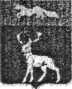 Совет депутатов
муниципального образования
Бузулукский район
Оренбургской областиРЕШЕНИЕ 29.11.2016 г. № 99Об утверждении Положения об органе по регулированию тарифов организаций в сфере водоснабжения и водоотведения, а также организаций в сфере обращения с твердыми коммунальными отходами